ZuckerbilderAlter:		ab 3 Jahren in einer Gruppe mit 3 bis 4 Kindern je nach AlterZiele:		-    Die Fingerfertigkeit der Kinder stärkenDie Kinder beobachten genauDie Neugier der Kinder wird gewecktDie Sprechfreude der Kinder wird gewecktDer Wortschatz der Kinder vergrößert sichDie Kinder lernen die Farben kennenDie Kinder erkennen, dass sich der Zucker auflöstVersuchsüberblick: Der Versuch bietet eine Möglichkeit, den Lösungsvorgang von Zucker in Wasser genau  beobachten zu können. Dazu werden die einzelnen Würfelzucker mit Lebensmittelfarbe eingefärbt und dann in einen Teller mit Wasser gestellt. Wenn man die Zuckerwürfel mit verschieden Farben einfärbt, kann man beobachten, wie die Mischfarben entstehen.Materialien:	-    MessbecherFlüssige LebensmittelfarbeZuckerwürfelPipetten oder Löffel Einen flachen TellerAbwaschbare UnterlageEvtl. eine LupeVersuch: 	-    Die Kinder nehmen sich einen Teller und schütten ein wenig Wasser     auf den Teller (bis der Boden bedeckt ist)Anschließend legen sie den Zuckerwürfel auf die Unterlage und färben ihn mit der flüssigen Lebensmittelfarbe ein.Dann legen die Kinder den gefärbten Zuckerwürfel auf den Teller mit WasserNun beobachtet man was passiert.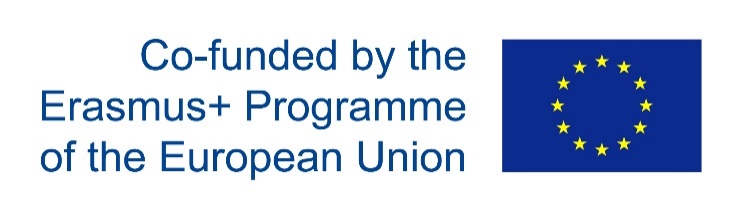 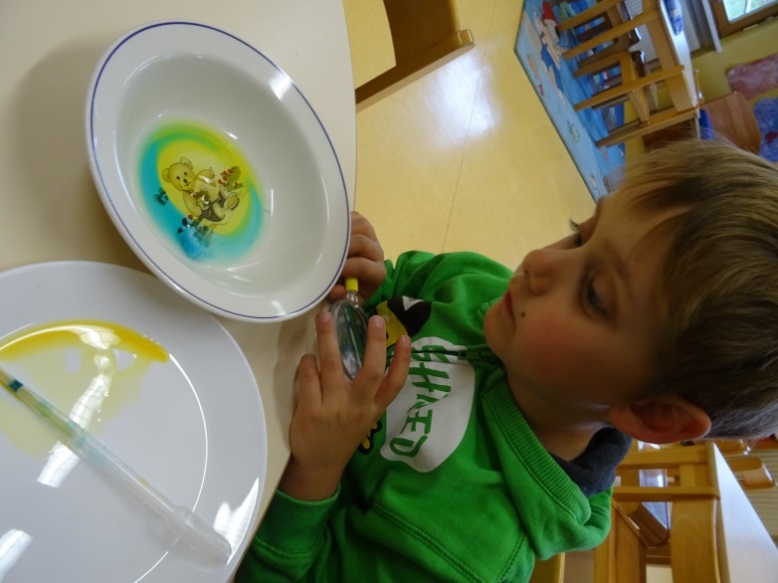 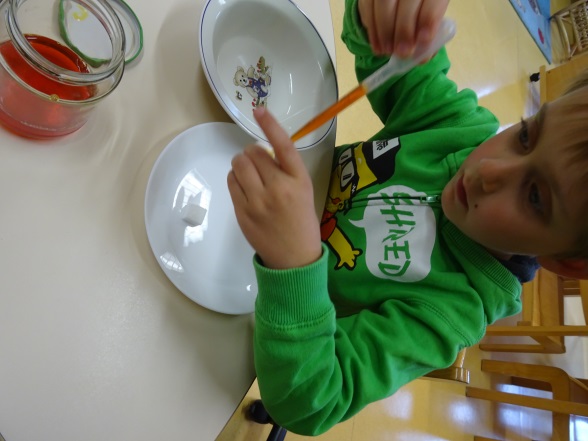 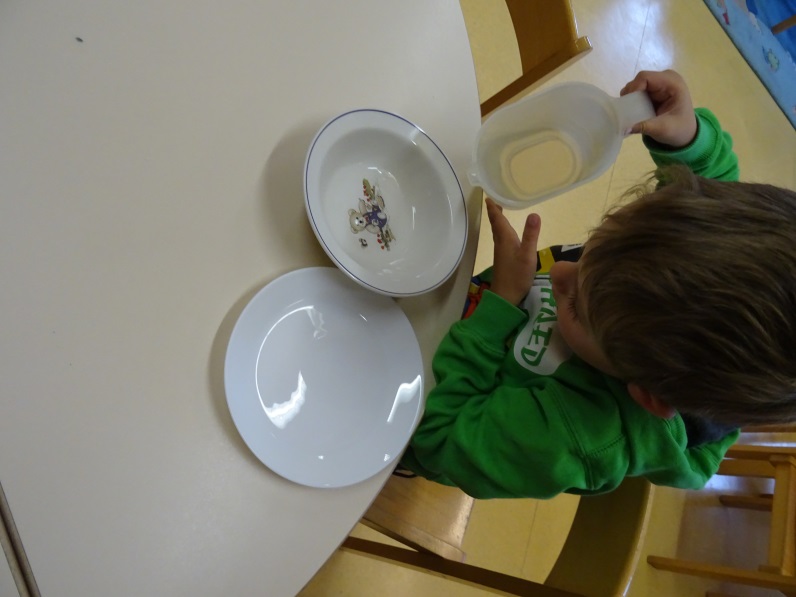 